Паспорт программыПояснительная запискаОдним из направлений государственной политики Российской Федерации в сфере развития правовой грамотности и правосознания граждан является развитие правового образования и воспитания подрастающего поколения в образовательных организациях общего образования различного вида и типа посредством внедрения в образовательный процесс учебных курсов, программ, учебно-методических материалов, обеспечивающих получение знаний в области права.Правовое воспитание является одним из важных условий формирования правовой культуры и законопослушного поведения человека в обществе. Воспитание правовой культуры и законопослушного поведения обучающихся – это целенаправленная система мер, формирующая установки гражданственности, уважения и соблюдения права, цивилизованных способов решения споров, профилактики правонарушений. Воспитание правовой культуры и законопослушного поведения школьников необходимо рассматривать как фактор проявления правовой культуры личности. К структурным элементам правовой культуры личности относится знание системы основных правовых предписаний, понимание принципов права, глубокое внутреннее уважение к праву, законам, законности и правопорядку, убежденность в необходимости соблюдения их требованию, активная жизненная позиция в правовой сфере и умение реализовывать правовые знания в процессе правомерного социально-активного поведения. Система правового воспитания должна быть ориентирована на формирование привычек и социальных установок, которые не противоречат требованиям юридических норм. Центральной задачей правового воспитания является достижение такого положения, когда уважение к праву становится непосредственным, личным убеждением школьника. Важно, чтобы учащиеся хорошо ориентировались в вопросах законности и правопорядка, знали правоохранительные органы, ориентировались в вопросах правомерного поведения, знали правонарушения и юридическую ответственность, которая предусмотрена за них. Необходимо уделить внимание понятиям «доброта», «порядочность», вопросам морали, морального облика, кодекса чести. В этом состоит уникальность воспитания правовой культуры, формирования законопослушного поведения школьников.Практическая	 направленность правового воспитания, формирования законопослушного гражданина предполагает, что недостаточно иметь юридическую информацию, важно уметь грамотно ею пользоваться. Только тогда право защищает человека. В процессе учёбы школьники должны освоить специальные умения и навыки, научиться законным и нравственным способом защиты прав и свобод. Гражданское общество начинается с воспитания гражданина.3. Общая характеристика содержания деятельности1. Ликвидация пробелов в знаниях учащихся является важным компонентом в системе ранней профилактики асоциального поведения. Ежедневный контроль успеваемости со стороны классного руководителя и родителей позволяют своевременно принять меры к ликвидации пробелов в знаниях путем проведения индивидуальной работы с такими учащимися, организовать помощь педагогу-предметнику с неуспевающими учениками.2. Работа с учащимися, пропускающими занятия без уважительной причины, является вторым важным звеном в воспитательной и учебной работе, обеспечивающим успешную профилактику правонарушений.3. Организация досуга учащихся. Широкое вовлечение учащихся в занятия спортом, художественное творчество, кружковую работу - одно из важнейших направлений воспитательной деятельности, способствующее развитию творческой инициативы ребенка, активному полезному проведению досуга, формированию законопослушного поведения. Классными руководителями должны приниматься меры по привлечению в спортивные секции, кружки широкого круга учащихся, особенно детей «группы риска».4. Пропаганда здорового образа жизни должна исходить из потребностей детей и их естественного природного потенциала.5. Правовое воспитание. Широкая пропаганда среди учащихся, их родителей (законных представителей) правовых знаний – необходимое звено в профилактике асоциального поведения. Проведение бесед на классных часах, родительских собраниях о видах ответственности за те или иные противоправные поступки, характерные для подростковой среды виды преступлений, понятий об административной, гражданско-правовой, уголовной ответственности несовершеннолетних и их родителей дают мотивацию на ответственность за свои действия.6. Профилактика наркомании и токсикомании.7. Предупреждение вовлечения учащихся в экстремистские организации. Весь педагогический коллектив поводит работу по предупреждению вовлечения учащихся в экстремистские настроенные организации и группировки. К участию в массовых беспорядках, хулиганских проявлениях во время проведения спортивных мероприятий, распространению идей, пропагандирующих межнациональную, межрелигиозную рознь привлекаются учащиеся старших классов.8. Работа по выявлению учащихся и семей, находящихся в социально-опасном положении. При выявлении негативных фактов классные руководители информируют Совет профилактики школы. Классные руководители проводят беседы с родителями, взрослыми членами семьи, составляют акты обследования жилищных условий, выясняют положение ребенка в семье, его взаимоотношения с родителями. Некоторые посещения проводятся с сотрудниками ПДН.9. Проведение индивидуальной профилактической работы. Одним из важнейших направлений профилактической школьной деятельности является выявление, постановка на ВШУ учащихся с асоциальным поведением индивидуальная работа с ними.4. План реализации программы (ежегодно)План проведения классных часовПлан проведения родительских всеобучейПлан проведения совещаний с педагогическими работникамиТематика онлайн-викторинНаименование программыПрограмма по формированию законопослушного поведения обучающихся муниципального бюджетного общеобразовательного учреждения городского округа «Город Архангельск» «Средняя школа № 2 имени В.Ф. Филиппова» на 2022-2024 годыСрок реализации программыПрограмма рассчитана на два года с 01.09.2022 по 31.08.2024.Цель программыФормирование законопослушного поведения обучающихся, укрепление системы профилактики безнадзорности и правонарушений обучающихся, создание условий для всестороннего развития несовершеннолетних.Задачи программы1. Проведение комплексных профилактических мероприятий; 2. Осуществление учета несовершеннолетних, не посещающих или систематически пропускающих занятия по неуважительным; 3. Организация и пропаганда здорового образа жизни и социально-полезного поведения обучающихся;4. Повышение компетентности педагогических работников по приоритетным вопросам профилактики безнадзорности и правонарушений обучающихся;5. Организация и проведение мероприятий, способствующих всестороннему развитию детей;6. Оказание социально-психологической и педагогической помощи обучающимся, состоящим на различных видах учета, имеющим отклонения в поведении и обучении;7. Осуществление профилактики семейного неблагополучия;8. Организация внутришкольного контроля над осуществлением профилактики безнадзорности и правонарушений несовершеннолетних.Исполнители программы- администрация МБОУ СШ № 2;- педагогические работники МБОУ СШ № 2.Этапы реализации Программы1. Подготовительный этап (сентябрь 2022 г.)Анализ состояния профилактической работы за 2021-2022 учебный год. Работа с документацией.2. Практический (с 01.09.2022 по 31.08.2024)- реализация программы;- отслеживание результатов;- корректировка программы;- отработка технологий и методов работы.3. Обобщающий (август 2024 г.) - анализ и обобщение результатов;- соотнесение полученных результатов с поставленными целями и ожидаемыми результатами;- оформление и описание результатов.Ожидаемые результаты реализации Программы1. Снижение количества правонарушений среди обучающихся; 2. Уменьшение количества обучающихся, состоящих на различных видах учета;3. Повышение уровня развития познавательных интересов подростков, включающие навыки конструктивного взаимодействия, успешности самореализации; 4. Формирование правового самосознания обучающихся, родителей;5. Развитие познавательных интересов обучающихся, их полезной занятости во внеурочное время. 6. Приобретение подростками навыков устойчивости к групповому давлению и избегания ситуаций, связанных с употреблением ПАВ;7. Уменьшение факторов риска, приводящих к безнадзорности, правонарушениям и злоупотреблению ПАВ в подростковой среде;8. Формирование здорового образа жизни обучающихся. Организационные и методические меры.Организационные и методические меры- воспитательно-профилактические мероприятия; - межведомственное взаимодействие.№ п/пНаименованиеСрок исполненияОтветственныеАдминистративно-управленческая работаАдминистративно-управленческая работаАдминистративно-управленческая работаАдминистративно-управленческая работа1Составление социальных паспортов классовсентябрьКлассные руководители, социальный педагог2Составление баз данных:- учащихся, состоящих на различных видах учета;- учащихся, имеющих проблемы в поведении и обучении.сентябрьсоциальный педагог3Контроль посещаемости занятийВ течение годаКлассные руководители, социальный педагог4Проведение заседаний Совета профилактикиПо мере необходимости, но не реже 1 раза в кварталзаместитель директора по воспитательной работе, социальный педагог5Проведение социально-психологического тестированияОктябрь-ноябрьСоциальный педагог, педагог-психолог6Организация занятости учащихся в каникулярное времяМайКлассные руководители, социальный педагогДеятельность школьных объединенийДеятельность школьных объединенийДеятельность школьных объединенийДеятельность школьных объединений7Деятельность отряда правовых волонтеровВ течение годаРуководитель отряда, заместитель директора по воспитательной работе8Деятельность отряда волонтеров-медиковВ течение годаРуководитель отряда, заместитель директора по воспитательной работе9Реализация программы наставничества «Вместе сильнее»В течение годазаместитель директора по воспитательной работе, классные руководители10Участие в социальном проекте «Наставник»АпрельСоциальный педагог11Привлечение учащихся в систему дополнительного образованияВ течение годаКлассные руководители, педагоги дополнительного образования12Деятельность ВПК «Гвардейская смена»В течение годаРуководитель ВПК, классные руководители13Работа Совета учащихся. Включение учащихся из «группы риска» в работу по проведению рейдов на тему соблюдения правил внутреннего распорядка учащихся ежеквартальноСоциальный педагог, педагог-организаторМассовые мероприятияМассовые мероприятияМассовые мероприятияМассовые мероприятия14Проведение Дней здоровьяВ течение годаКлассные руководители, учителя физической культуры15Неделя безопасности дорожного движения «Внимание, дети!»Мероприятия месячников безопасности и гражданской защиты детейСентябрь, майзаместитель директора по воспитательной работе, классные руководители, руководитель отряда ЮИД16Проведение декады правовых знаний3-4 неделя мартазаместитель директора по воспитательной работе, классные руководители17Проведение правовых лекториев приглашенными специалистами: сотрудниками ПДН, МЧС, юристами, сотрудниками Управления Росгвардии по Архангельской областиВ течение годазаместитель директора по воспитательной работеКонкурсные мероприятияКонкурсные мероприятияКонкурсные мероприятияКонкурсные мероприятия18Выборы руководителя школы на День самоуправления (в соответствии с избирательным правом РФ)сентябрьПедагог-организатор19Тренинг «Умеешь ли ты сказать НЕТ!»октябрьПедагог-психолог20Конкурс буклетов «Умей сказать НЕТ!»ноябрьПедагог-организатор,классныеруководители 21Акция с раздачей буклетов по противодействию коррупции «Что нужно знать о коррупции»декабрьСоциальный педагог, педагог-организатор22Мероприятие «Право есть у каждого», посвященное Дню КонституциидекабрьСоциальный педагог, педагог-организатор23Конкурс рисунков «Я выбираю жизнь!» «Мир без вредных привычек!»февральПедагог-организатор,классныеруководители24Конкурс плакатов мартПедагог-организатор,классныеруководители25Акция «Думай до, а не после»апрельзаместитель директора по воспитательной работе, педагог-организатор26Проведение конкурса «Рейтинг классов»В течение года (промежуточный итог – декабрь, итог – май)заместитель директора по воспитательной работеВсеобучиВсеобучиВсеобучиВсеобучи27Родительские всеобучи По отдельному планузаместитель директора по воспитательной работе, классные руководители28Классные часыПо отдельному планузаместитель директора по воспитательной работе, классные руководители29Совещания с педагогическими работникамиПо отдельному плануДиректор№ п/пТемаДата1-4 классы1-4 классы1-4 классы1«Правила поведения» Первая неделя сентября2«Добро и зло», «Милосердие»Октябрь3«Что такое справедливость и сочувствие»Ноябрь4«Что такое уважение и взаимопонимание»Декабрь5«Что значит быть вежливым»Январь6«Ребенок и закон»Февраль7«Поступки плохие и хорошие»Март8«Права и обязанности школьника»Апрель9«Свой и чужой» Май5-9 классы5-9 классы5-9 классы1«Законы жизни школьного коллектива» Первая неделя сентября2«Что такое порядочность»Октябрь3«Правила доверия»Ноябрь4«Конфликты в коллективе и способы их разрешения»Декабрь5«Я - гражданин России»Январь6«Преступление и наказание»Февраль7«Действие и бездействие»Март8Умей сказать «нет»Апрель9«Ты не прав, если ты не знаешь своих прав» Май10-11 классы10-11 классы10-11 классы1«Что такое порядочность» сентябрь2«Закон и подросток»Октябрь3«Что значит быть принципиальным»Ноябрь4«Что такое цель жизни»Декабрь5«Я - гражданин России»Январь6«Взрослая жизнь — взрослая ответственность»Февраль7«Закон о наркотиках»Март8«Мои права — мои обязанности»Апрель9Как не стать жертвой преступления» Май№ п/пНаименованиеДата2022-2023 учебный год2022-2023 учебный год2022-2023 учебный год1«Семья и школа – партнеры в воспитании и обучении несовершеннолетних»сентябрь2«Как привить ребенку хорошие манеры и научить культуре поведения. Личный пример (родителей) как главный метод воспитания. Пагубность употребления нецензурной лексики в семье» (1-4 классы)«Как манера общения родителей и привычные сценарии поведения в семье влияют на установки детей» (5-11 классы)ноябрь3«Права ребёнка – обязанности родителей»февраль4«Права и обязанности несовершеннолетних»апрель2023-2024 учебный год2023-2024 учебный год2023-2024 учебный год5«Детская агрессивность, ее причины и последствия. Воспитание ненасилием в семье»сентябрь6«Свободное время - для души и с пользой или Чем занят ваш ребенок?»ноябрь7«Как уберечь подростка от насилия?»февраль8«Конфликты с собственным ребенком и пути их разрешения»апрель№ п/пНаименованиеДата2022-2023 учебный год2022-2023 учебный год2022-2023 учебный год1«Правовое воспитание как направление учебно-воспитательного процесса»октябрь2«Причины отклонений в поведении «трудных» обучающихся»декабрь3«Неблагополучные условия семейного воспитания»апрель2023-2024 учебный год2023-2024 учебный год2023-2024 учебный год4«Работа с семьями повышенной конфликтности» октябрь5«Детская агрессия»февраль№ п/пДатаТемаОтветственный17 апреляВсемирный день здоровьяЗаместитель директора по воспитательной работе223 апреляВсемирный день книги и авторского праваЗаместитель директора по воспитательной работе312 июняДень РоссииЗаместитель директора по воспитательной работе422 августаДень Государственного флага РоссииЗаместитель директора по воспитательной работе54 ноябряДень народного единстваЗаместитель директора по воспитательной работе612 декабряДень Конституции Российской ФедерацииЗаместитель директора по воспитательной работе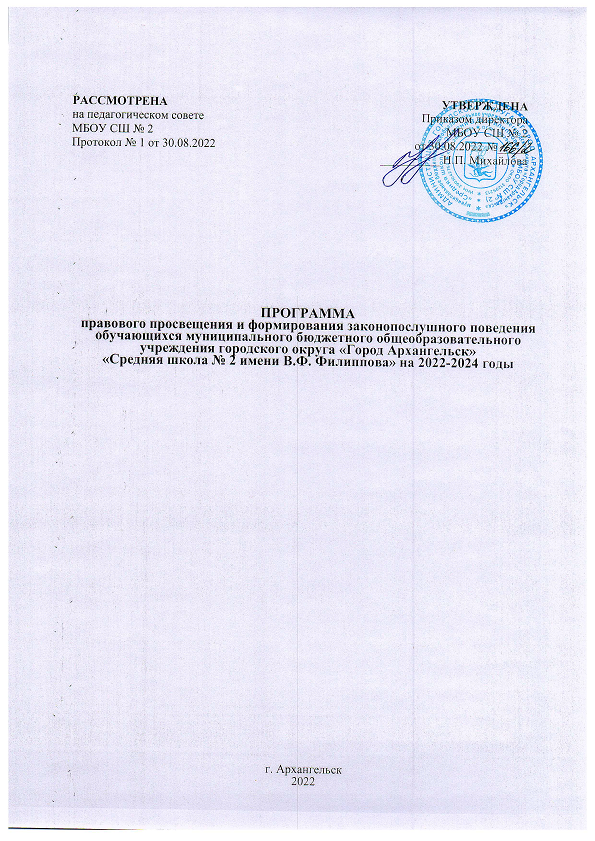 